Name: _______________________________1. Write as many sentences as you can for the picture below.  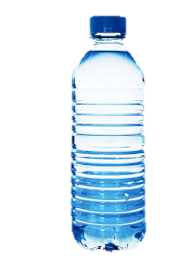 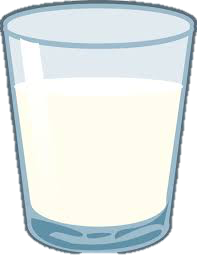 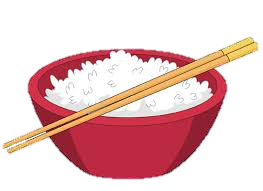 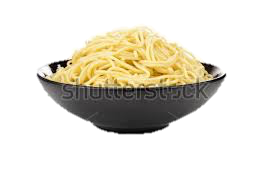 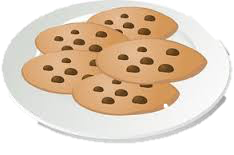 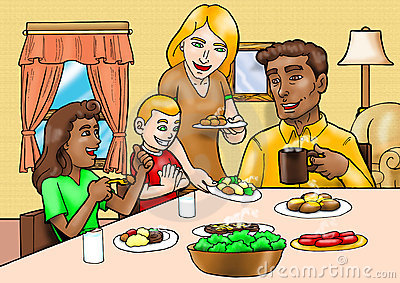 2. Write 5 questions for the items below. 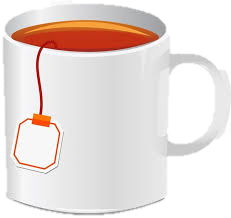 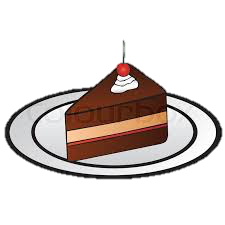 1. Q: _______________________________________________________________________________________________________________     A: _______________________________________________________________________________________________________________2. Q: _______________________________________________________________________________________________________________     A: _______________________________________________________________________________________________________________3. Q: _______________________________________________________________________________________________________________     A: _______________________________________________________________________________________________________________4. Q: _______________________________________________________________________________________________________________     A: _______________________________________________________________________________________________________________5. Q: _______________________________________________________________________________________________________________     A: _______________________________________________________________________________________________________________3. Use the picture below to answer your partner’s questions. 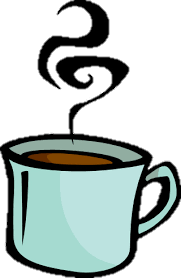 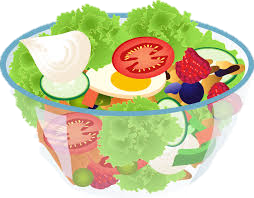 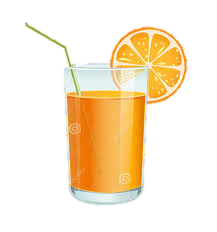 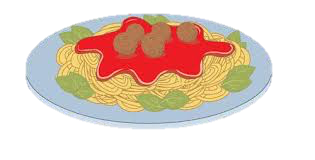 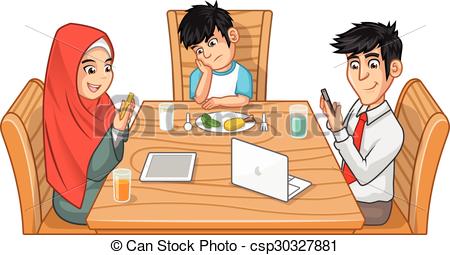 Name: _______________________________1. Write as many sentences as you can for the picture below.  2. Write 5 questions for the items below. 1. Q: _______________________________________________________________________________________________________________     A: _______________________________________________________________________________________________________________2. Q: _______________________________________________________________________________________________________________     A: _______________________________________________________________________________________________________________3. Q: _______________________________________________________________________________________________________________     A: _______________________________________________________________________________________________________________4. Q: _______________________________________________________________________________________________________________     A: _______________________________________________________________________________________________________________5. Q: _______________________________________________________________________________________________________________     A: _______________________________________________________________________________________________________________3. Use the picture below to answer your partner’s questions.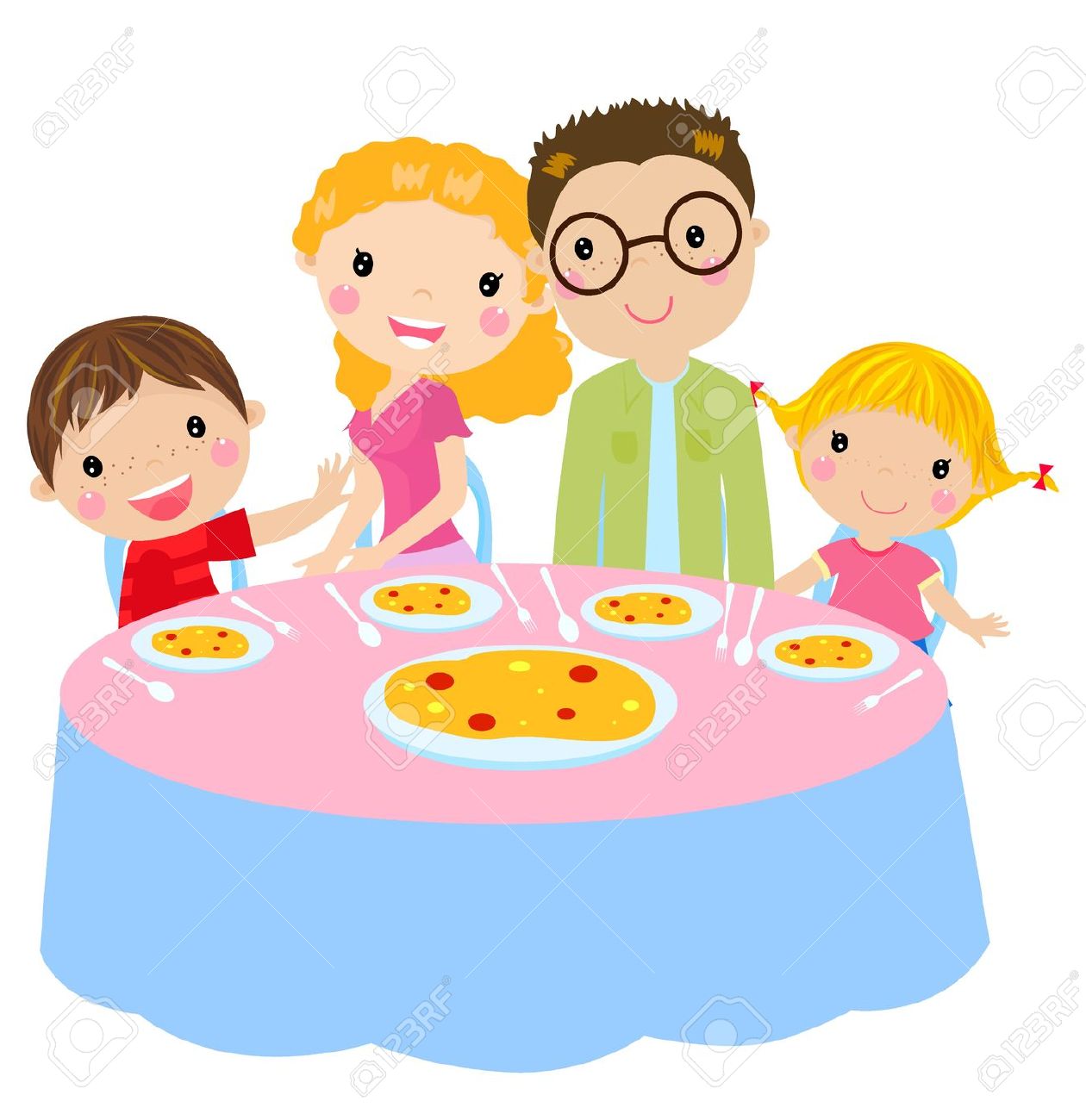 Name: _______________________________Write as many sentences as you can for the picture below.  Write 5 questions for the items below. 1. Q: _______________________________________________________________________________________________________________     A: _______________________________________________________________________________________________________________2. Q: _______________________________________________________________________________________________________________     A: _______________________________________________________________________________________________________________3. Q: ______________________________________________________________________________________________________________     A: _______________________________________________________________________________________________________________4. Q: _______________________________________________________________________________________________________________     A: _______________________________________________________________________________________________________________5. Q: _______________________________________________________________________________________________________________     A: _______________________________________________________________________________________________________________Use the picture below to answer your partner’s questions. 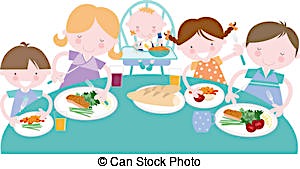 